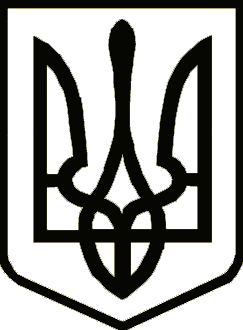 УкраїнаСРІБНЯНСЬКА СЕЛИЩНА РАДАРОЗПОРЯДЖЕННЯПро виїзд робочої групи до Савинського старостинського округуКеруючись пунктом 20 частини четвертої статті 42 та пунктом 8 статті 59 Закону України «Про місцеве самоврядування в Україні», з метою контролю за дотриманням законодавства в ході виконання представницьких інтересів жителів старостинських округів та вирішення нагальних питань старостинського округу, зобов`язую:1. Здійснити 01 лютого 2024 року виїзд робочої групи до Савинського старостинського округу у сладі:Олена ПАНЧЕНКО                    – селищний голова;Ніна БОНДАРЕНКО                  – заступник селищного голови з                                                         гуманітарних питань та соціальної                                                          політики;Ірина ГЛЮЗО                              – керуючий справами (секретар)                                                                            виконавчого комітету;                Ніна ЛУК'ЯНОВА                    	  – начальник загального відділу;Сергій ТАРАН                             – начальник відділу земельних відносин.2. Діловоду загального відділу Людмилі ОВДІЄНКО провести оповіщення громадян старостинського округу про проведення прийому громадян  об 11-00 год.        3. Керуючому справами (секретарю) виконавчого комітету Ірині ГЛЮЗО скласти інформаційну довідку про результати роботи робочої групи. 4. Контроль за виконанням даного розпорядження залишаю за собою.Селищний голова	        	                                                Олена ПАНЧЕНКО 31 січня2024 року    смт Срібне			       №20